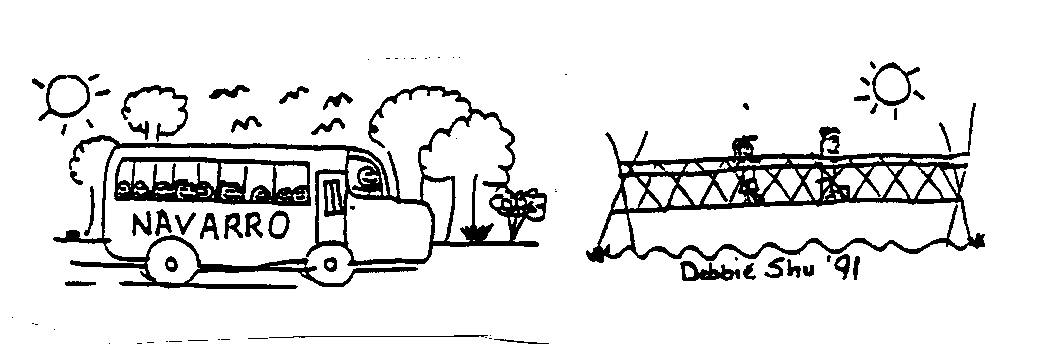 Suggested List of MaterialsSixth Grade Camp NavarroSaturday, April 29, 2017 to Friday, May 5, 2017Please keep a checklist of your child’s belongings and label his/her clothes.UnderwearT-shirts or light topsSweatshirts (2)Socks (lots—8 pair minimum)Pants (3) PJ’s or sweat clothes for sleeping JacketPoncho or rain jacketShortsSwim suit(2 pair) Shoes, hiking boots or other sturdy comfortable footwearShower sandals or Teva-style sandals with back straps (excellent for hiking in water)Camp mattress pad, inflatable mattress or thin rubber pad Extra warm (flannel is great) blanket—very important if sending a light weight sleeping bagSleeping bag and pillowOne bar of hand soap (in plastic baggie)Two bath towelsToothbrush and toothpasteWashclothLip balmSun block or lotionStocking cap (for cold evenings) and sun/baseball style hatCamera Flashlight with extra batteriesDay-pack style backpackBook to readWater bottleNon-aerosol bug repellent PLEASE DO NOT PACK ANY OF THE FOLLOWING:Radios or portable stereos/Ipods		TVs		pocketknives	 matches/lighters		Candy or gum	Cell phonesGameboys or other hand-held, battery-operated games